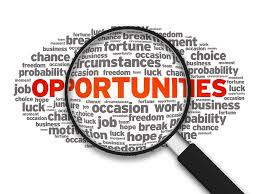 Virtual Work ExperienceMet Office
Date: 19th July
Age: 14+
http://www.s4snextgen.org/Opportunities/View/id/1893
Application deadline: 12th July

Corsight AI
Date: 19th July
Age: 14-16
http://www.s4snextgen.org/Opportunities/View/id/1719
Application deadline: 9th July

Hart Biologicals
Date: 9th September 
Age: 14+
http://www.s4snextgen.org/Opportunities/View/id/1978
Application deadline: 19th July

Wessex Water
Date: 20th July
Age: 14+
http://www.s4snextgen.org/Opportunities/View/id/1680
Application deadline: 12th July
Creative Portal 
Build a portfolio and gain an insight into the visual and expressive arts
Date: 21st July 
Eligibility: 14 -19 year olds
Application deadline: 11th July 
http://www.s4snextgen.org/Opportunities/View/id/1913

Humankind Research 
Date: 18th August 
Eligibility: 16 - 18 year olds
Application deadline: 19th July
http://www.s4snextgen.org/Opportunities/View/id/1980

Royal Air Force
Date: 23rd August
Eligibility:14 - 19 year olds 
Application deadline: 23rd July  
http://www.s4snextgen.org/Opportunities/View/id/1482

Santander 
Date:13th August 
Eligibility: 14-16 year olds
Application deadline: 9th July 
http://www.s4snextgen.org/Opportunities/View/id/1937  
   
Amey
Date: 9th August
Eligibility: 14 - 18 year olds
Application deadline: 11th July
http://www.s4snextgen.org/Opportunities/View/id/1625



Long Road Sixth Form College in Cambridge are hosting the ‘Getting Into Medical School Workshop’ in collaboration with In2Med on Saturday 10th of July at 10:00am – 1pm. This virtual workshop is free of charge and is designed to help students in their application for medical school. This event is aimed at year 11 and year 12 students ideally, but if you know of any other students who would be interested in coming then they are more than welcome to join.

There will be a variety of speakers including medical students, junior doctors recently graduated from the University Cambridge and teachers from across the country covering a range of topics about applying to medical school. We recognise that with the pandemic, the application process has never been more difficult and so this workshop will aim to aid students with applying in these challenging times. The session will be interactive, and we hope to answer any of the questions that the students may have about getting into medical school. 

Timetable for the day:
10am - 10.20am — What Medical Career entails
10.20am - 10.40am — Advice for the UCAT
10.40am - 11.00am — How to find work experience 
11am - 11.20am -- Teacher reference and Predicted grades. 
11.20am - 11.40am -- Productivity tips and How to choose your 4 medical schools
11.40am -12pm -- What it is like to apply during the COVID-19 Pandemic
12pm - 12.30pm -- Focused Personal Statement Session
12.30pm-1pm -- Q&A and Conclusion

If you think this will be useful to your students, please share the link below so that they can register for the event. 
https://www.eventbrite.co.uk/x/getting-into-medical-school-workshop-tickets-159226537861
Places are filling fast so make sure to register your interest soon. 
We are sure that your students will find it very useful, and we look forward to seeing as many students as possible on the 10th of July!
We are inviting teachers and students to join Dr W. Jack Rhoden from Bishop Grosseteste University on 15th July to explore the transatlantic slave trade through interactive exercises. These exercises are designed to get students to examine data from recent research in order to tackle some of the big historical questions, such as:Why did slave trade happen?On what scale?Over what time period?Who was primarily involved?How did it change the world?This session is suited to student groups in a classroom as well as individual students and teachers, taking part from school/college or home. July 15 @ 14:15 - 15:15 History: Understanding The Atlantic Slave Trade With BGU (KS5) Find out more »InVESTIN EDUCATION: SUMMER SUCCESS JOURNALWe are delighted to share with you our free-of-charge Summer Success Journal, for students aged 12-18. This journal will take you on a step-by-step journey to improve your employability skills over the holidays. It is packed full of expert tips, structured guidance, enrichment examples, exercises, key resources and much more. 

You can also email your completed journal to info@investin.org to be in with a chance of winning an Amazon voucher and a place on one of our 'Live Online' programmes in the autumn term. Download our journal below today! https://investin.org/pages/investin-education-summer-success-journal?mc_cid=968b3c6b88&mc_eid=01db5a1f55